 FICHE n°2 : PROGRAMMER L'AFFECTATION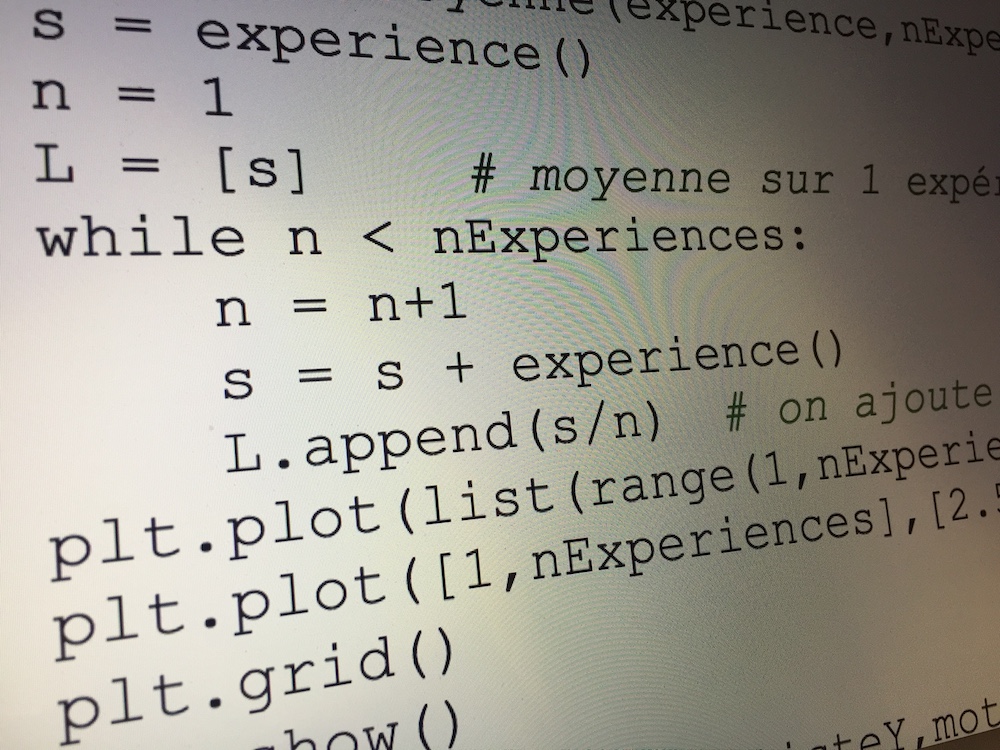 Syntaxe des instructions utiles dans cette fiche :Exercice 1 :Voici un algorithme écrit en langage naturel :Ce même algorithme peut se traduire en langage de programmation : 1) Quelle valeur obtient-on en sortie ? Vérifier en saisissant le programme sur la calculatrice.2) Modifier le programme en affectant à A la valeur 4 et en affichant également la valeur de B en sortie. Tester le programme et noter la valeur obtenue en sortie.3) Modifier la première ligne du programme pour obtenir C = 25 en sortie.Exercice 2 :1) Saisir sur la calculatrice chacun des algorithmes suivants. On recopiera les programmes saisis sur la copie.2) Quelle(s) valeur(s) obtient-on en sortie pour chaque programme ?Exercice 3 :1) a) Traduire l’algorithme ci-contre en langage naturel.    b) Que permet de faire cet algorithme ?2) a) Saisir le programme et calculer les valeurs de  et  pour toutes les valeurs entières de x comprises entre 1 et 6.     b) Existe-t-il une valeur de x pour laquelle  ?    c) Affiner la recherche pour trouver une solution de l'équation.Exercice 4 :Pour chacune des équations suivantes, écrire et tester un programme permettant d'en trouver une solution.    1) 	    2)          3) Exercice 5 :Ecrire un programme où l'on saisit deux nombres entiers naturels au départ et où l'on obtient le quotient et le reste de la division euclidienne de ces deux nombres en sortie.Exercice 6 :Inventer et tester un programme mettant en œuvre de nombreuses instructions vues dans cette fiche (saisie, affectation, affichage, quotient, reste).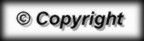 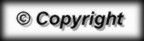 Langage naturelTI ou CASIOAffecter à A la valeur 55A(Pour TI : Touche STO>)Langage naturelTICASIOAfficher ADisp AALangage naturelTICASIOSaisir AInput A ouPrompt A"A=" ?ALangage naturelTICASIOQuotient de la division euclidienne de A par Bint(A/B) ouent(A/B)Int (AB)Reste de la division euclidienne de A par BA–B*int(A/B)  A–BxInt (AB)Affecter à A la valeur 2Affecter à B la valeur 2 x AAffecter à C la valeur B2Afficher CTICASIO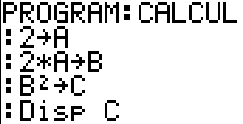 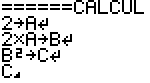 Algorithme 1Algorithme 2Algorithme 3Affecter à A la valeur 7Affecter à B la valeur 6 x AAffecter à C la valeur A + BAffecter à D la valeur B – CAfficher DAffecter à M la valeur 2Affecter à N la valeur 4Affecter à A la valeur M x NAffecter à B la valeur M + NAffecter à C la valeur A/BAfficher CAffecter à A la valeur -1Affecter à B la valeur 6Affecter à P la valeur BAAffecter à Q la valeur PAAfficher PAfficher QTICASIO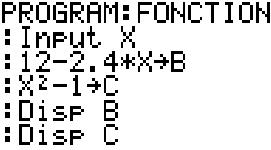 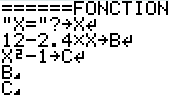 